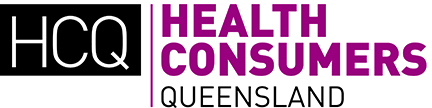 Expression of Interest Queensland Clinical Senate – Health and Wellbeing of the workforce Consumer Attendance and Speaking Request Closing date: Wednesday, 1 May 2019  Queensland Clinical SenateThe Queensland Clinical Senate (QCS) represents clinicians from across the health system and provides strategic advice and leadership on system-wide issues affecting the quality, affordability and efficient delivery of patient care within Queensland. QCS connects clinicians to improve care.QCS provide a structured forum for clinician and stakeholder consultation and communication on matters of strategic importance. They discuss, consult, examine the evidence, consider and formulate practical innovative recommendations in the context of clinical and operational best practice.Clinical leadership is provided by developing strategies to safeguard and promote the delivery of high quality, safe and sustainable patient care.Health and Wellbeing of the Workforce Wellness and Performance - do you understand the links between staff wellness and patient care? What stops clinicians from doing their job well? How do we overcome these challenges?Research shows that:         the health and wellbeing of the clinical workforce is inextricably linked to patient outcomes         healthcare professionals report higher levels of distress, dissatisfaction and sick days compared with other sectors.1Clinicians, consumers and system managers from across Queensland will gather to discuss the issues and possible solutions to a healthier, safer and more productive workforce.1. Brand, Sarah L et al. “Whole-system approaches to improving the health and wellbeing of healthcare workers: A systematic review” PloS one vol. 12,12 e0188418. 4 Dec. 2017, doi: 10.1371/journal.pone.0188418Role of the consumerThe Queensland Clinical Senate is looking to support 3 – 4 consumers to attend the 2-day forum starting Thursday the 9th of May in the evening and a full day on Friday the 10th of May. There is one speaking opportunity available in the form of a panel discussion. The panel presentation will be about “Extreme Wellbeing”. This session will delve into the struggles and challenges of continuing to provide healthcare during extreme events (both natural, e.g. cyclones, floods, etc. and other mass casualty events) that significantly impact on a community, when the clinician themselves is part of that community.  Panel members are to be confirmed, however the consumer perspective will ideally be around how they perceive the importance of clinician wellbeing in providing the standard of care expected by the community. The meeting will link back to how the wellbeing of clinicians impacts on quality and safety of care. There will be several tablework sessions on Friday where the input of consumer representatives around the wellbeing of clinicians will be vital in ensuring well-rounded responses are developed.Who is it for?Please indicate on the expression of interest form below if you are interested in attending as a consumer guest and/or member of the panel discussion.For those who are interested in participating in the panel discussion, the ideal candidate will have some experiencing talking in front of large audiences. It’s important that the successful consumer is confident and comfortable publicly liaising with senior clinicians and executive staff throughout the tablework sessions. It would be preferred and strongly encouraged that one of the successful consumers is able to demonstrate experience living in an area impacted by natural or man-made extreme events. Should you wish to attend as a consumer representative and not a panel speaker, you should have a keen interest in the health and wellbeing of clinical staff, and from a consumer perspective, how that impacts the delivery of high quality healthcare.  Time and locationThe forum will take place over two days. Event details: Thursday, 9 May 2019The Pullman Hotel, Corner of Ann and Roma Streets, Brisbane City. 5pm – 8.45pm Friday 10 May 2019 The Pullman Hotel, Corner of Ann and Roma Streets, Brisbane City.8am – 3pm. Remuneration and SupportConsumers will be remunerated at the half day rate of $187 for day one, and the full day rate of $374 for day 2, regardless whether you are speaking or not.  Consumers who live outside of South-East Queensland will have their flights and accommodation covered. How to applyPlease complete this Expression of Interest and return to Health Consumers Queensland via consumer@hcq.org.au. For assistance completing this Expression of Interest, please contact Michael Taylor via michael.taylor@hcq.org.au or by phone on 07 3012 9090.Expression of Interest for Queensland Clinical Senate – Health and Wellbeing of the Workforce – Consumer Attendance and Speaking Opportunity Personal detailsPersonal detailsPersonal detailsPersonal detailsFull name:	Full name:	Full name:	Full name:	Phone number:	Phone number:	Phone number:	Phone number:	Email:Email:Email:Email:Address:Address:Address:Address:Postcode:Postcode:Postcode:Postcode:By completing this application I consent for my details to be added to the Health Consumers Queensland network database By completing this application I consent for my details to be added to the Health Consumers Queensland network database YesNoI would like to receive email updates from Health Consumers QueenslandI would like to receive email updates from Health Consumers QueenslandYesNoAre you happy for Health Consumers Queensland to share this form with Queensland Health as part of the process for this application?            Are you happy for Health Consumers Queensland to share this form with Queensland Health as part of the process for this application?            YesNoWould you like us to retain this application for future vacanciesApplications not retained are destroyed once the application process is complete.Would you like us to retain this application for future vacanciesApplications not retained are destroyed once the application process is complete.YesNoPlease highlight any group that you identify as being a part of:Please highlight any group that you identify as being a part of:Please highlight any group that you identify as being a part of:Please highlight any group that you identify as being a part of:Living with a disability/chronic conditionCaring for someone with a disabilityPhysically isolated or transport disadvantagedCulturally or linguistically diverseFrom a non-English speaking backgroundCulturally or linguistically diverseFrom a non-English speaking backgroundCulturally or linguistically diverseFrom a non-English speaking background  Do you identify as:  Aboriginal      Torres Strait Islander      Both     Prefer not to state  Do you identify as:  Aboriginal      Torres Strait Islander      Both     Prefer not to state  Do you identify as:  Aboriginal      Torres Strait Islander      Both     Prefer not to state  Do you identify as:  Aboriginal      Torres Strait Islander      Both     Prefer not to state  Are you a:  Consumer      Carer       Are you a:  Consumer      Carer       Are you a:  Consumer      Carer       Are you a:  Consumer      Carer       Age range          16-24      25-29      30-39      40-49      50-59       60-69      70+  Age range          16-24      25-29      30-39      40-49      50-59       60-69      70+  Age range          16-24      25-29      30-39      40-49      50-59       60-69      70+  Age range          16-24      25-29      30-39      40-49      50-59       60-69      70+Other needs and requirementsOther needs and requirementsOther needs and requirementsOther needs and requirementsIs there anything that will help you participate in this activity more fully?Is there anything that will help you participate in this activity more fully?YesNoIf yes, please provide details eg disability support worker, interpreter, closed captioning, hearing loop, central position to enable better hearing, etc. If yes, please provide details eg disability support worker, interpreter, closed captioning, hearing loop, central position to enable better hearing, etc. If yes, please provide details eg disability support worker, interpreter, closed captioning, hearing loop, central position to enable better hearing, etc. If yes, please provide details eg disability support worker, interpreter, closed captioning, hearing loop, central position to enable better hearing, etc. Your responses to the following questions only need to be a brief sentence or two.Please describe any experience (if any) as a health consumer representative including committees, focus groups, surveys, governance roles, etc.Please describe any connections you have to your community (e.g. networks, groups)Please describe your interest in this topicIf applying for a position on the panel discussion, please advise any past speaking engagements you have been involved in